Состав комплектаПАСПОРТHilti СР 660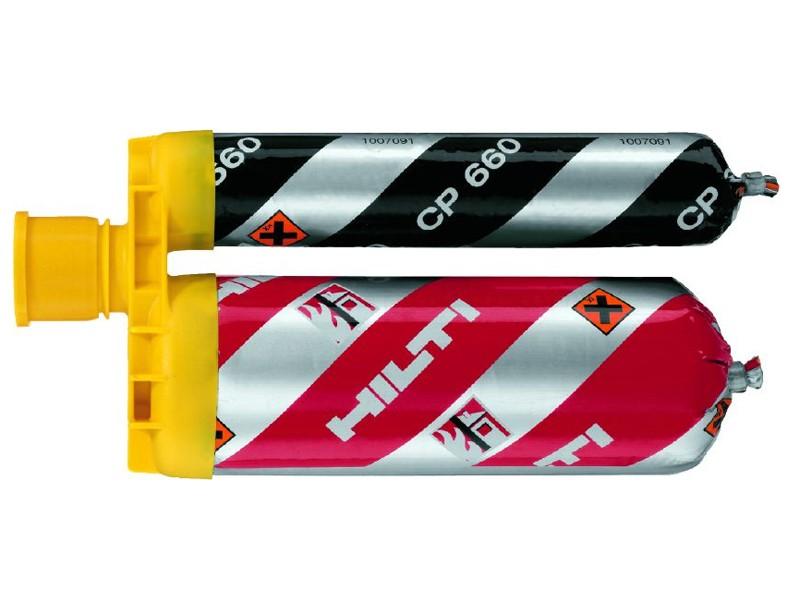 НазначениеТерморасширяющаяся двухкомпонентная противопожарная пена предназначена для герметизации малых и средних отверстий для предотвращения распространения огня и дыма, противопожарной герметизации проходок с негорючими трубами из стали, нержавеющей стали, чугуна и меди с негорючей изоляцией и с оберткой из фольги, герметизации кабельных проходок и кабельных лотков, герметизация отверстий, через которые одновременно проходят кабели, стальные, медные, чугунные или пластиковые трубы.Функциональные возможностиОдно решение для различных применений;Лёгкое нанесение в труднодоступных местах. Нанесение за один приём;Не требуется дополнительных материалов. Экономичное решение;Не пропускает дым, газ, воду;Устойчивость к воздействию бактерий;Предел огнестойкости до 3 часов;Для установки не требуется опалубка.Нанесение противопожарной пены осуществляется при помощи ручного дозатора типа Hilti HDM 500 c держателем картриджа HIT-CB 500 (черного цвета).Технические характеристики№ПозицияКол-во1.Пена Hilti СР 6601 шт2.Картридж1 шт3.Миксер1 шт4.Руководство по эксплуатации на русском языке1 шт5.Паспорт (на упаковку)1 штХарактеристикаЗначениеЦветКрасныйСодержимое упаковки325 млВыход пены2.1лВремя схватывания 10 минВремя схватывания (при 23°C и влажности 50%) 10 минСрок хранения9 месяцевДиапазон рабочих температур+10 - 35 °CТемпературная устойчивость - 30 - + 60 °CБазовые материалыБетон, Каменная кладка, Гипсокартон